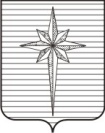 АДМИНИСТРАЦИЯ ЗАТО ЗВЁЗДНЫЙпостановление01.11.2012 											  № 923О внесении изменений в административный регламентпредоставления муниципальнойуслуги «Выдача краевых жилищных сертификатов на предоставление субсидии на приобретение (строительство) жилого помещения реабилитированнымлицам, имеющим инвалидность илиявляющимся пенсионерами»На основании пункта 9 части 1 статьи 43 Устава городского округа ЗАТО Звёздный Пермского края администрация ЗАТО Звёздный постановляет:1. Внести в административный регламент предоставления муниципальной услуги «Выдача краевых жилищных сертификатов на предоставление субсидии на приобретение (строительство) жилого помещения реабилитированным лицам, имеющим инвалидность или являющимся пенсионерами», утверждённый постановлением администрации ЗАТО Звёздный от 02.07.2012 № 553, следующие изменения: пункт 1.2 изложить в следующей редакции:2. Опубликовать (обнародовать) настоящее постановление установленным порядком.3. Заведующему отделом по связям с общественностью и информатизации администрации ЗАТО Звёздный Дружининой М.А. организовать работу по размещению изменений в административный регламент предоставления муниципальной услуги «Выдача краевых жилищных сертификатов на предоставление субсидии на приобретение (строительство) жилого помещения реабилитированным лицам, имеющим инвалидность или являющимся пенсионерами» в информационно-телекоммуникационной сети «Интернет» на официальном сайте органов местного самоуправления ЗАТО Звёздный в течение 5 рабочих дней после дня его официального опубликования.4. Настоящее постановление вступает в силу после дня его официального опубликования.И.о. главы администрации ЗАТО Звёздный                                              А.М. Швецов1.2.  Информация об органе, предоставляющем муниципальную услугуСтруктурным подразделением администрации ЗАТО Звёздный, ответственным за предоставление муниципальной услуги, является отдел социального заказа администрации ЗАТО Звёздный (далее – Отдел):место нахождения: 614575, Россия, Пермский край, п. Звёздный, ул. Ленина, д. 3, 1 подъезд, 1 этаж, кабинет № 112; приём граждан по вопросам предоставления муниципальной услуги осуществляется: четверг с 08.00 до 12.00 и с 13.00 до 17.00; контактный телефон Отдела: 8 (342) 297-06-48, добавочные номера 126, 132, 151, 152;адреса электронной почты: star2@permkray.ru, star9@permkray.ru; адрес официального сайта органов местного самоуправления ЗАТО Звёздный – http://www.zvezdny.permarea.ru.Структурное подразделение администрации ЗАТО Звёздный, ответственное за предоставление муниципальной услуги «Постановка на учёт граждан в качестве нуждающихся в жилых помещениях»:место нахождения: 614575, Россия, Пермский край, п. Звёздный, ул. Ленина, д. 3, 3 подъезд, 1 этаж;приём граждан осуществляется: четверг с 08.00 до 12.00 и с 13.00 до 17.00;контактный телефон: 8 (342) 297-01-01, добавочные номера 140, 141, 142;адрес электронной почты: star@permkray.ru